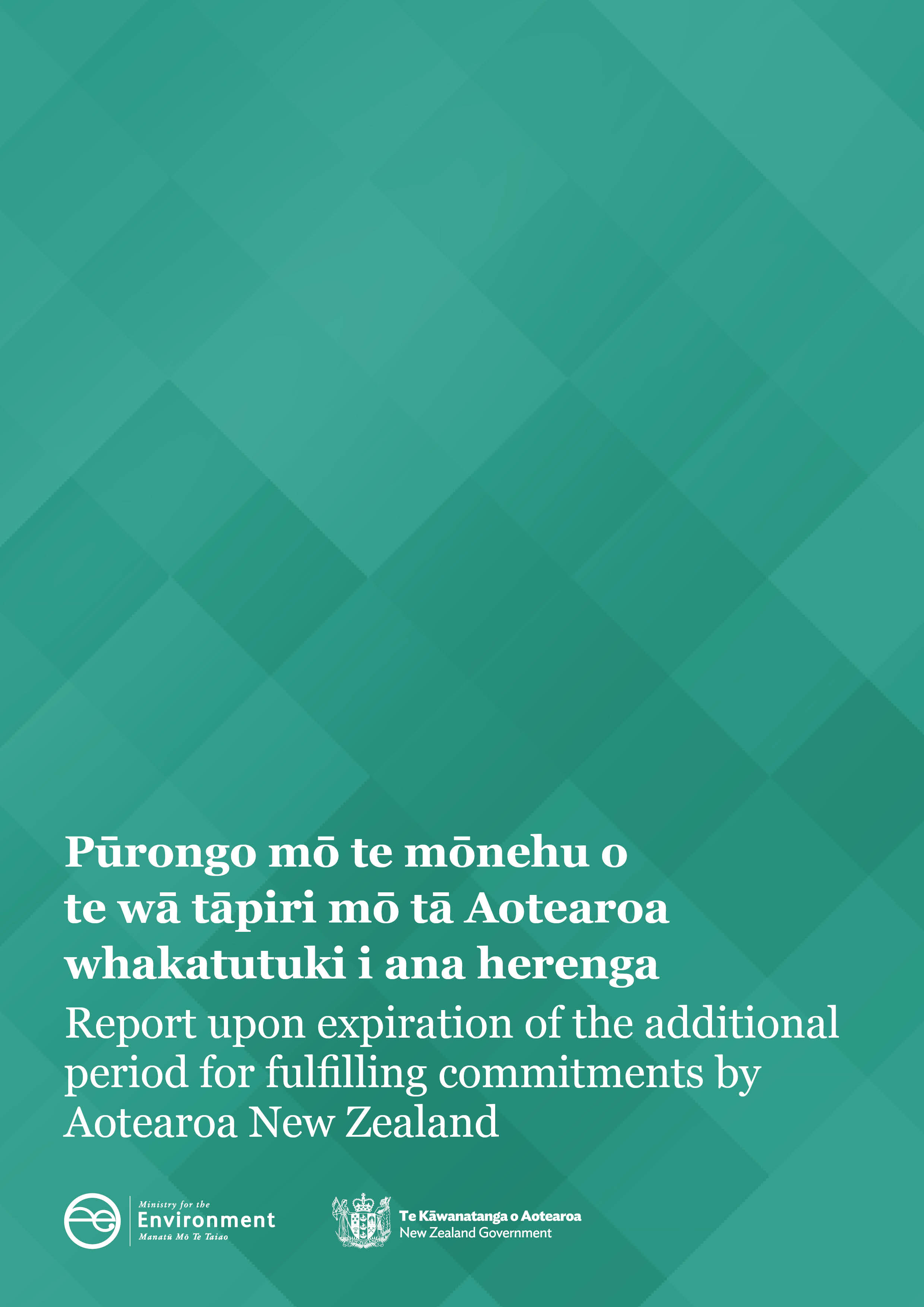 Report upon expiration of the additional period for fulfilling commitments by Aotearoa New This document may be cited as: Ministry for the Environment. 2023. Report upon expiration of the additional period for fulfilling commitments by Aotearoa New Zealand. Wellington: Ministry for the Environment.Published in September 2023 by the
Ministry for the Environment 
Manatū mō te Taiao
PO Box 10362, Wellington 6143, New Zealand
environment.govt.nzISBN: 	978-1-991077-94-3 Publication number: ME 1806© Crown copyright New Zealand 2023ContentsI.	Introduction	5II.	Information provided before the submission of this report	6III.	 Information included in this report	6IV.	Other information included in this report	6TableTable 1:	Total quantity of Kyoto Protocol units in the Crown Holding Account that have been transferred to the Cancellation account for the second commitment period (2013–2020)	7Table 2:	Total quantity of surplus Kyoto Protocol units in the Crown Holding Account that have been transferred to the Cancellation account	7I.	IntroductionThis report, submitted by Aotearoa New Zealand on 26 September 2023, contains the information required to be reported upon the expiration of the additional period for fulfilling commitments for the second commitment period of the Kyoto Protocol (hereinafter referred to as the true-up period), in accordance with the relevant decisions of the Conference of the Parties serving as the meeting of the Parties to the Kyoto Protocol.  The information contained in this report covers the period 1 January 2022 to 9 September 2023, in accordance with decision 15/CMP.1, annex, paragraph 20, in conjunction with decision 3/CMP.11.The information required to be included in the report is presented using the standard electronic format (SEF) tables included in Annex II to decision 3/CMP.11.In addition to the SEF tables, the information required to be included in the report in accordance with decision 15/CMP.1, annex, paragraphs 12–16, in conjunction with decision 3/CMP.11 is also presented in the reports on: discrepancies identified by the international transaction log (ITL);notifications from the Executive Board of the clean development mechanism;records of non-replacement identified by the ITL; and units in the national registry not valid towards compliance.These reports are usually known as R2–R5 reports respectively. II.	Information provided before the submission of this report The SEF tables of Aotearoa for the period 1 January 2022 to 31 December 2022 have not been submitted previously. The reports R2–R5 of Aotearoa for the period 1 January 2022 to 31 December 2022 have not been submitted previously.III.		Information included in this reportThe SEF tables of Aotearoa (with the file names SEF-CP1-2022 and SEF-CP1-2023) for the periods 1 January 2022 to 31 December 2022 and 1 January 2023 to 9 September 2023 are part of this report and can be found on the Ministry for the Environment’s website.The reports R2–R5 of Aotearoa (with the file names R2-R5-2022 and R2-R5-2023) for the periods 1 January 2022 to 31 December 2022 and 1 January 2023 to 9 September 2023 are part of this report and can be found on the Ministry for the Environment’s website.IV.	Other information included in this reportInformation on actions to correct discrepancies identified from 1 January 2022 to 9 September 2023, changes to the national registry to prevent discrepancies from reoccurring and resolution of previous questions of implementation pertaining to transactions. In accordance with paragraph 17 of the annex to decision 15/CMP.1 in conjunction with decision 3/CMP.11, Aotearoa reports that no discrepancies have been identified by the ITL during the periods 1 January 2022 to 31 December 2022 or 1 January 2023 to 9 September 2023 and therefore, there was no need to take any action or make any change to its registry with regard to this issue.	In accordance with paragraph 17 of the annex to decision 15/CMP.1 in conjunction with decision 3/CMP.11, Aotearoa reports that no questions of implementation pertaining to its transactions have been previously identified.Commitment period reserveThe commitment period reserve (CPR) of Aotearoa for CP2 is not applicable because Aotearoa does not have a quantified emission limitation or reduction commitment for the second commitment period of the Kyoto Protocol. Total quantity of units in the Crown Holding Account that have been transferred to the Cancellation accountTable 1 presents the total quantity of Kyoto Protocol units in Aotearoa’s Crown Holding Account that have been transferred to the Cancellation account at the end of the true-up period for the second commitment period, in accordance with paragraph 49(b) of the annex to decision 13/CMP.1 in conjunction with decision 3/CMP.11. Aotearoa did not take its target to reduce emissions for the second commitment period of the Kyoto Protocol. Aotearoa cannot transfer Kyoto Protocol units to the Retirement account but instead has transferred the units to the Cancellation account.Table 1:	Total quantity of Kyoto Protocol units in the Crown Holding Account that have been transferred to the Cancellation account for the second commitment period (2013–2020)Abbreviations: AAUs = assigned amount units; ERUs = emission reduction units; RMUs = removal units; CERs = certified emission reductions; tCERs = temporary certified emission reductions; ICERs = long-term certified emission reductions.The information regarding the serial numbers of the units mentioned in table 1 can be found (with the file name ‘Serial block information for units cancelled to meet Aotearoa's 2020 target.xlsx’) on the Ministry for the Environment’s website.Table 2 presents the total quantity of surplus Kyoto Protocol units remaining in Aotearoa’s Crown Holding Account that have been transferred to the Cancellation account. Table 2:	Total quantity of surplus Kyoto Protocol units in the Crown Holding Account that have been transferred to the Cancellation accountAbbreviations: AAUs = assigned amount units; ERUs = emission reduction units; RMUs = removal units; CERs = certified emission reductions; tCERs = temporary certified emission reductions; ICERs = long-term certified emission reductions.The information regarding the serial numbers of the units mentioned in table 2 can be found (with the file name ‘Serial block information for Aotearoa's cancelled surplus units.xlsx’) on the Ministry for the Environment’s website.Carry over of unitsAotearoa does not wish to carry over any Kyoto Protocol units.AAUsERUsRMUsCERstCERsICERsTotal6,544,586N/AN/AN/AN/AN/AN/AAAUsERUsRMUsCERstCERsICERsTotal21,472,629N/AN/AN/AN/AN/AN/A